Record aanmeldingNoot: Formulier kan naar behoeven worden aangepast.              Koninklijke Nederlandse Zwembond 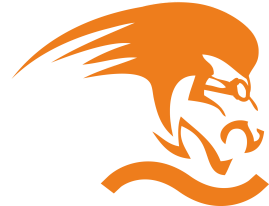             mastersinschrijvingen@knzb.nl              Koninklijke Nederlandse Zwembond             mastersinschrijvingen@knzb.nl              Koninklijke Nederlandse Zwembond             mastersinschrijvingen@knzb.nl              Koninklijke Nederlandse Zwembond             mastersinschrijvingen@knzb.nl              Koninklijke Nederlandse Zwembond             mastersinschrijvingen@knzb.nl              Koninklijke Nederlandse Zwembond             mastersinschrijvingen@knzb.nl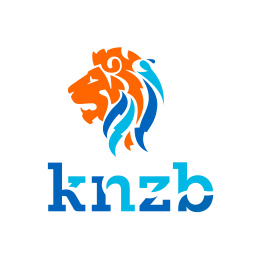 Record aanmelding formulier Masters KampioenschappenRecord aanmelding formulier Masters KampioenschappenRecord aanmelding formulier Masters KampioenschappenRecord aanmelding formulier Masters KampioenschappenRecord aanmelding formulier Masters KampioenschappenRecord aanmelding formulier Masters KampioenschappenRecord aanmelding formulier Masters KampioenschappenNaam Kampioenschap:ONMK 2017 lbDatum:4-7 mei 2017Plaats:EindhovenEindhovenVerenigingContactpersoonKring / DepotnummerTelefoon nummerE-mail:StartnummerAchternaamProgrammanummerInschrijftijdEMR/WMRHuidig EMR/WMR